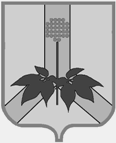 АДМИНИСТРАЦИЯ  ДАЛЬНЕРЕЧЕНСКОГО МУНИЦИПАЛЬНОГО РАЙОНАПОСТАНОВЛЕНИЕ3 сентября   2020 г.                                             г. Дальнереченск                                             №   557 - раО муниципальной комиссии по обследованию жилых помещений, занимаемых инвалидами и семьями, имеющими детей-инвалидов, и используемых для их постоянного проживания,и общего имущества в многоквартирных домах, входящих в состав муниципального жилищного фонда, а также частного жилищного фонда, в которых расположены указанные жилые помещенияВ соответствии с постановлением Правительства Российской Федерации от 9 июля 2016 года № 649 «О мерах по приспособлению жилых помещений и общего имущества в многоквартирном доме с учетом потребностей инвалидов», приказом Департамента труда и социального развития Приморского края от 25 августа 2020 года № 543 «О внесении изменений в приказ департамента труда и социального развития Приморского края от 19 января 2018 года № 22 «Об утверждении Порядка создания и работы муниципальной комиссии по обследованию жилых помещений, занимаемых инвалидами и семьями, имеющими детей-инвалидов, и используемых для их постоянного проживания, и общего имущества в многоквартирных домах, входящих в состав муниципального жилищного фонда, а также частного жилищного фонда, в которых расположены указанные жилые помещения», администрация  Дальнереченского муниципального районаПОСТАНОВЛЯЕТ:1. Создать муниципальную комиссию по обследованию жилых помещений, занимаемых инвалидами и семьями, имеющими детей-инвалидов, и используемых ими для постоянного проживания, и общего имущества в многоквартирных домах, входящих в состав муниципального жилищного фонда, а также частного жилищного фонда, в которых расположены указанные жилые помещения»2. Утвердить прилагаемый состав муниципальной комиссии по обследованию жилых помещений, занимаемых инвалидами и семьями, имеющими детей-инвалидов, и используемых для их постоянного проживания, и общего имущества в многоквартирных домах, входящих в состав муниципального жилищного фонда, а также частного жилищного фонда, в которых расположены указанные жилые помещения3. Признать утратившим силу постановление администрации Дальнереченского муниципального района № 117-па от 12 марта 2018 года «О муниципальной комиссии по обследованию жилых помещений, занимаемых инвалидами и семьями, имеющими детей-инвалидов, и используемых для их постоянного проживания, и общего имущества в многоквартирных домах, входящих в состав муниципального жилищного фонда, а также частного жилищного фонда, в которых расположены указанные жилые помещения».4. Признать утратившим силу постановление администрации Дальнереченского муниципального района № 360/1-па от 03 августа 2018 года «О внесении изменений в постановление  администрации Дальнереченского муниципального района от 12 марта 2018 года № 117-па  «О муниципальной комиссии по обследованию жилых помещений, занимаемых инвалидами и семьями, имеющими детей-инвалидов, и используемых для их постоянного проживания, и общего имущества в многоквартирных домах, входящих в состав муниципального жилищного фонда, а также частного жилищного фонда, в которых расположены указанные жилые помещения».4. Признать утратившим силу постановление администрации Дальнереченского муниципального района № 331-па от 25 мая 2020 года «О внесении изменений в постановление  администрации Дальнереченского муниципального района от 12 марта 2018 года № 117-па  «О муниципальной комиссии по обследованию жилых помещений, занимаемых инвалидами и семьями, имеющими детей-инвалидов, и используемых для их постоянного проживания, и общего имущества в многоквартирных домах, входящих в состав муниципального жилищного фонда, а также частного жилищного фонда, в которых расположены указанные жилые помещения».4.   Отделу по работе с территориями и делопроизводством администрации Дальнереченского муниципального района разместить настоящее постановление на официальном сайте администрации Дальнереченского муниципального района в сети Интернет.5.  Контроль  за исполнением постановления возложить на заместителя главы администрации Дальнереченского муниципального района А.Г.Попова.6.  Настоящее постановление вступает в силу со дня подписания.ГлаваДальнереченского муниципального района                                       В.С. ДерновСостав муниципальной комиссии по обследованию жилых помещений, занимаемых инвалидами и семьями, имеющими детей-инвалидов, и используемых для их постоянного проживания,и общего имущества в многоквартирных домах, входящих в состав муниципального жилищного фонда, а также частного жилищного фонда, в которых расположены указанные жилые помещенияПопов А.Г, заместитель главы администрации Дальнереченского муниципального района – председатель комиссии;                               Родионов В.Л - начальник ОАГ и ЖКХ администрации Дальнереченского  муниципального района – заместитель председателя комиссии;Горина Н.И. – главный специалист ОАГ и ЖКХ администрации Дальнереченского  муниципального района – секретарь комиссии;Шелудько Н.В.– начальник отдела ОУМИ администрации Дальнереченского  муниципального района;Анишина Н.М. – начальник отдела экономики администрации Дальнереченского  муниципального района;Марова Е.А. – главный специалист ОАГ и ЖКХ администрации Дальнереченского  муниципального района;Амакова Л.И. – старший инспектор сектора назначения отделения по ДГО и МР КГКУ «Центр социальной поддержки населения Приморского края»;Нарыжникова Г.А. – руководитель местного отделения ПРО Всероссийского движения «Матери России»Долчанин В.А. – генеральный директор ООО «Абсолют-Сервис» (по согласованию).УТВЕРЖДЕНпостановлением администрацииДальнереченского муниципального района                                                                                                № 557-па от  03.02.2020 годаПОРЯДОКсоздания и работы муниципальной комиссии
по обследованию жилых помещений, занимаемых
инвалидами и семьями, имеющими детей-инвалидов, и
используемых для их постоянного проживания,
и общего имущества в многоквартирных домах,
входящих в состав муниципального жилищного фонда,
а также частного жилищного фонда, в которых
расположены указанные жилые помещенияОбщие положения1. Муниципальная комиссия по обследованию жилых помещений, занимаемых инвалидами и семьями, имеющими детей-инвалидов, и используемых для их постоянного проживания, и общего имущества в многоквартирных домах, входящих в состав муниципального жилищного фонда, а также частного жилищного фонда, в которых расположены указанные жилые помещения (далее - комиссия), является постоянно действующим коллегиальным органом и создается для проведения обследования на территории Дальнереченского муниципального района жилых помещений, занимаемых инвалидами и семьями, имеющими детей-инвалидов и используемых для их постоянного проживания (далее - жилое помещение инвалида), и общего имущества в многоквартирных домах, входящих в состав муниципального жилищного фонда, а также частного жилищного фонда, в которых расположены жилые помещения инвалидов (далее - общее имущество в многоквартирном доме, в котором проживает инвалид), в целях оценки возможностей их приспособления с учетом потребностей инвалидов в зависимости от особенностей ограничения жизнедеятельности и обеспечения условий их доступности для инвалидов.2. Комиссия в своей деятельности руководствуется Конституцией Российской Федерации, федеральными конституционными законами, федеральными законами, указами и распоряжениями Президента Российской Федерации, постановлениями и распоряжениями Правительства Российской Федерации, нормативными правовыми актами Приморского края, иными нормативными правовыми актами, а также настоящим Положением.Задачи комиссии3. К основным задачам комиссии относится:3.1. Принятие решения о проведении проверки экономической целесообразности реконструкции или капитального ремонта многоквартирного дома (части дома) в целях приспособления жилого помещения инвалида и (или) общего имущества в многоквартирном доме, в котором проживает инвалид, с учетом потребностей инвалида и обеспечения условий их доступности для инвалида, осуществляемой в соответствии с Правилами проведения такой проверки, утвержденными Министерством строительства и жилищно-коммунального хозяйства Российской Федерации.3.2. Принятие решений об экономической целесообразности реконструкции или капитального ремонта многоквартирного дома (части дома), в котором проживает инвалид, в целях приспособления жилого помещения инвалида и (или) общего имущества в многоквартирном доме, в котором проживает инвалид, с учетом потребностей инвалида и обеспечения условий их доступности для инвалида.3.3. Принятие решений об экономической нецелесообразности реконструкции или капитального ремонта многоквартирного дома (части дома), в котором проживает инвалид, в целях приспособления жилого помещения инвалида и (или) общего имущества в многоквартирном доме, в котором проживает инвалид, с учетом потребностей инвалида и обеспечения условий их доступности для инвалида.3.4. Подготовка в соответствии с утвержденными Министерством строительства и жилищно-коммунального хозяйства Российской Федерации формами заключений:а)	о возможности приспособления жилого помещения инвалида и (или) общего имущества в многоквартирном доме, в котором проживает инвалид, с учетом потребностей инвалида и обеспечения условий их доступности для инвалида;б)	об отсутствии возможности приспособления жилого помещения инвалида и (или) общего имущества в многоквартирном доме, в котором проживает инвалид, с учетом потребностей инвалида и обеспечения условий их доступности для инвалида.III. Функции комиссии4. Комиссия осуществляет следующие функции:4.1. Подготовку плана мероприятий, в том числе графика обследования жилых помещений инвалидов и общего имущества в многоквартирных домах, в которых проживают инвалиды, на календарный год 
для утверждения администрацией Дальнереченского муниципального района.4.2. Обследование жилых помещений инвалидов и общего имущества в многоквартирных домах, в которых проживают инвалиды в соответствии с планом мероприятий, утвержденным органом местного самоуправления соответствующего муниципального образования, включающее:а)	рассмотрение документов о характеристиках жилого помещения инвалида, общего имущества в многоквартирном доме, в котором проживает инвалид (технический паспорт (технический план), кадастровый паспорт и иные документы);б)	рассмотрение документов о признании гражданина инвалидом, в том числе выписки из акта медико-социальной экспертизы гражданина, признанного инвалидом;в)	проведение визуального, технического осмотра жилого помещения инвалида, общего имущества в многоквартирном доме, в котором проживает инвалид, при необходимости проведения дополнительных обследований, испытаний несущих конструкций жилого здания;г)	проведение беседы с гражданином, признанным инвалидом, проживающим в жилом помещении, в целях выявления конкретных потребностей этого гражданина в отношении приспособления жилого помещения;д)	оценка необходимости и возможности приспособления жилого помещения инвалида и общего имущества в многоквартирном доме, в котором проживает инвалид, с учетом потребностей инвалида и обеспечения условий их доступности для инвалида.4.3. Оформление акта обследования жилого помещения инвалида и общего имущества в многоквартирном доме, в котором проживает инвалид, в целях их приспособления с учетом потребностей инвалида и обеспечения условий их доступности для инвалида (далее - акт обследования) по форме, утвержденной Министерством строительства и жилищно-коммунального хозяйства Российской Федерации.4.4. В случае вынесения решения о проведении проверки экономической целесообразности реконструкции или капитального ремонта многоквартирного дома (части дома) в целях приспособления жилого помещения инвалида и (или) общего имущества в многоквартирном доме, в котором проживает инвалид, с учетом потребностей инвалида и обеспечения условий их доступности для инвалида, направлять в уполномоченный орган акт обследования с приложением результатов дополнительных обследований согласно части «в» подпункта 4.1 настоящего пункта, определяющих виды и объемы работ такой реконструкции или капитального ремонта.В случае необходимости выполнения работ, связанных с реализацией пункта 34 раздела IV Правил обеспечения условий доступности для инвалидов жилых помещений и общего имущества в многоквартирном доме, утвержденных постановлением Правительства Российской Федерации от 9 июля 2016 года № 649, проведение проверки экономической целесообразности не требуется.Права комиссииКомиссия вправе:Запрашивать и получать в установленном порядке от федеральных органов исполнительной власти и их структурных подразделений, органов исполнительной власти Приморского края, органов местного самоуправления Приморского края, организаций и учреждений независимо от их организационно-правовых форм, а также должностных лиц и граждан документы и сведения, необходимые для выполнения комиссией своих функций.Назначать дополнительные обследования, испытания несущих конструкций жилого здания в ходе его обследования.Привлекать для участия в работе комиссии представителей организации, осуществляющей деятельность по управлению многоквартирным домом, в котором располагается жилое помещение инвалида, в отношении которого проводится обследование, а также представителей органов местного самоуправления для решения вопросов, отнесенных к их компетенции.Получать от граждан, в отношении которых планируется проведение обследования, письменное согласие либо отказ от проведения этого обследования и согласие на обработку персональных данных.Порядок создания комиссии6. Создание комиссии и распределение полномочий между членами комиссии в целях обеспечения исполнения комиссией возложенных на неё задач и функций, а также организационно-технического обеспечения работы комиссии осуществляется правовым актом органа местного самоуправления соответствующего муниципального образования.7. В состав комиссии включаются представители органов муниципального жилищного контроля, органов местного самоуправления в сфере жилищно-коммунального хозяйства, архитектуры и градостроительства, имущественных отношений, территориальных отделов департамента труда и социального развития Приморского края, общественных объединений инвалидов, иных заинтересованных органов местного самоуправления и организаций.К участию в работе комиссии могут привлекаться представители организации, осуществляющей деятельность по управлению многоквартирным домом, в котором располагается жилое помещение инвалида, в отношении которого проводится обследование.В составе комиссии могут формироваться рабочие группы для выполнения следующих функций:а)	проведение визуального, технического осмотра жилого помещения инвалида, общего имущества в многоквартирном доме, в котором проживает инвалид, при необходимости проведение дополнительных обследований, испытаний несущих конструкций жилого здания;10. Комиссия состоит из председателя, заместителей председателя, секретаря и членов комиссии.Председатель комиссии:Председательствует на заседаниях комиссии;Осуществляет общее руководство деятельностью комиссии;Назначает дату, время и место проведения заседания комиссии;Утверждает повестку дня заседания комиссии;Дает поручения заместителям и членам комиссии, секретарю комиссии;Представляет комиссию в заинтересованных органах власти и организациях по вопросам, относящимся к ее компетенции;Подписывает протоколы заседаний комиссии, запросы, обращения и другие документы, направляемые от имени комиссии;В отсутствие председателя комиссии его обязанности исполняет назначаемый им заместитель председателя комиссии.Секретарь комиссии:Осуществляет извещение членов комиссии о дате и месте проведения заседаний комиссии и рассматриваемых вопросах;Организует направление членам комиссии необходимых материалов к заседанию комиссии;Оформляет протоколы заседаний комиссии;Осуществляет рассылку протоколов заседаний комиссии членам комиссии и заинтересованным органам и организациям;Выполняет иные обязанности по поручению председателя комиссии;Оформляет запросы, обращения и другие документы, направляемые от имени комиссии;Ведет делопроизводство комиссии.Члены комиссии:Беспрепятственно посещают многоквартирные дома, помещения общего пользования многоквартирных домов, а также жилые помещения инвалидов с согласия собственников таких жилых помещений или лиц, проживающих в них на законных основаниях;Выполняют поручения председателя комиссии;Осуществляют подготовку материалов к заседаниям комиссии согласно закрепленным за ними полномочиям;Выражают свое особое мнение в письменной форме в случае несогласия с принятым комиссией решением;Выступают и вносят предложения по рассматриваемым вопросам;Участвуют в голосовании по всем рассматриваемым вопросам;Обязаны соблюдать конфиденциальность в отношении информации ограниченного доступа, ставшей им известной в связи с участием в деятельности комиссии.IV. Порядок работы комиссии14.Заседания комиссии проводятся по решению председателя комиссии.Члены комиссии не вправе делегировать свои полномочия иным лицам. В случае невозможности присутствия на заседании член комиссии обязан направить свое мнение и предложения по рассматриваемым на заседании комиссии вопросам в письменном виде не позднее, чем за 3 рабочих дня до даты проведения заседания комиссии.Извещение о дате, времени, месте, повестке заседания комиссии, а также материалы к заседанию комиссии направляются членам комиссии в письменной форме не менее чем за 5 рабочих дней до дня проведения заседания комиссии.Заседание комиссии считается правомочным, если на нем присутствует не менее половины ее членов. Члены комиссии обладают равными правами при обсуждении рассматриваемых на заседании комиссии вопросов. Решения комиссии принимаются большинством голосов членов комиссии.При равенстве голосов членов комиссии решающим является голос председателя комиссии. В случае несогласия с принятым решением члены комиссии вправе выразить свое особое мнение в письменной форме и приложить его к решению комиссии.Решения, принимаемые на заседании комиссии, оформляются протоколом, который подписывается председателем комиссии.Протокол заседания комиссии доводится до членов комиссии, заинтересованных органов и организаций в течение 15 рабочих дней со дня заседания комиссии.Организационно-техническое обеспечение деятельности комиссии осуществляет орган местного самоуправления, определенный в соответствии с пунктом 4 настоящего Порядка.Рабочая группа представляет в комиссию в месячный срок отчет о результатах своей работы по исполнению функций, указанных в пункте 9 настоящего Порядка.Заключение о возможности приспособления жилого помещения инвалида и общего имущества в многоквартирном доме, в котором проживает инвалид, в течение 10 дней со дня его вынесения направляется комиссией главе муниципального образования по месту нахождения жилого помещения инвалида для принятия решения о включении мероприятий в план мероприятий и в уполномоченный орган исполнительной власти Приморского края по координации мероприятий по приспособлению жилых помещений, входящих в состав жилищного фонда Приморского края, муниципального жилищного фонда, частного жилищного фонда, занимаемых инвалидами и семьями, имеющими детей-инвалидов, и используемых для их постоянного проживания с учетом потребностей инвалидов.